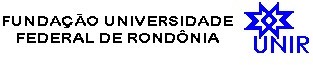 CARTA DECLARAÇÃODeclaramos que 	 Encontra-se matriculado (a) no período do curso de Administração e con- forme dados pessoais – Estagiário (a)E demais documentações anexas, encaminhá-lo (a) para que possa estagiar nessa honrada empresa, na disciplina Estágio Curricular I ou II.Atenciosamente,Prof. …………………………………………...Professor do Estágio Curricular XXXXXX SIAPE: XXXXXXXCURSO DE ADMINISTRAÇÃO –	PERÍODO/SEMESTRE FICHA DE INSCRIÇÃO DE ESTÁGIO CURRICULAR I ou IICacoal-RO,	de	_ de 20_	.PLANO DE ESTÁGIO(papel timbrado, com CNPJ da Empresa)PLANO DE ESTÁGIO - SEMESTREALUNO: nome completo como deverá constar no diplomaFIRMA: razão socialRAMO DE ATIVIDADE: especificarÁREA DE ESTÁGIO: Administração GeralATIVIDADES: descrever as atividades/funções do Estagiário, por item, sem preci- sar detalhar como é feita a execução.CRONOGRAMA:	relacionar as principais atividades a serem desenvolvidas por unidade de tempo.CARGO/FUNÇÃO DO ESTAGIÁRIO:  especificar (se for o caso)HORÁRIO DO ESTÁGIO: especificar (exemplo: das .....h00 às	h00, de segundaa sexta-feira)TEMPO DE DURAÇÃO: Início: _	/	/	- Término	/	/ 	SUPERVISÃO:Nome:Função/Cargo:Cacoal-RO,	de	de 20	.Assinatura Estagiário (a)Assinatura do Responsável na Organização (Supervisor)CRONOGRAMA DE ATIVIDADESDEPARTAMENTO DE ADMINISTRAÇÃO AVALIAÇÃO FINAL DO ESTÁGIOAVALIAÇÃO DO ESTAGIÁRIO PELO SUPERVISOR NA EMPRESAAssinale a coluna que conceitua o estagiárioLOCAL E DATA:Assinatura SupervisorMODELO DA DECLARAÇÃO (final do estágio) (timbre da empresa ou instituição com nome e endereço)DECLARAÇÃODeclaramos para fins de comprovação perante o DEPARTAMENTO DE AD- MINISTRAÇÃO DA UNIVERSIDADE FEDERAL DE RONDÔNIA – UNIR, que 	_ estagiou nesta empresa (ou insti-tuição ou órgão),	(Departamento/Seção),cumprindo	horas, com o objetivo específico de efetuar o trabalho supervisi- onado, requisito para conclusão do Curso de Administração.A seguir, uma breve descrição das atividades exercidas pelo aluno no perío- do de estágio:                                 _____________-RO, ___ de __________de 20___.Nome e assinatura (carimbo da empresa)Obs: Na declaração deverá constar uma dedicação/menção de no mínimo 80 horas no estágioDADOS PESSOAIS – ESTAGIÁRIO(A)Nome:						 Endereço:				N°		 Bairro:		_ Tel:	e			 RG:	CPF:DADOS DA EMPRESARazão Social: 	 CNPJ:Fantasia:			_ Ramo de atividade: 				                                                                             Endereço:		N°		 Bairro:	Tel:DADOS DO ESTÁGIODep. ou Setor (Empresa) onde vai estagiar: 		 Campo de Estágio:_SUPERVISOR DE ESTÁGIO (EMPRESA)Nome:		 Telefone:	_ eRESPONSÁVEL PELA ASSINATURA DO ESTÁGIO (EMPRESA)Nome:				 Telefone:	_ e  	 RG:	CPF: _____________________________UNIVERSIDADE FEDERAL DE RONDÔNIAPlanejamento de atividades de estágio curricular IIUNIVERSIDADE FEDERAL DE RONDÔNIAPlanejamento de atividades de estágio curricular IIUNIVERSIDADE FEDERAL DE RONDÔNIAPlanejamento de atividades de estágio curricular IIUNIVERSIDADE FEDERAL DE RONDÔNIAPlanejamento de atividades de estágio curricular IIEmpresa:Empresa:Empresa:Conclusão doEstágio Mês/20Descrição das atividadesInícioTérminoAssinatura do Super- visor1.2.3.4..Estagiário:Empresa:Supervisor:Grupo I (Aspectos profissionais)Insufi- ciente (1 pontos)Regular (  2  p  o  n  t  o  s)Bom (3 pontos)Ótimo (4 pontos)1. Qualidade de trabalho(organização e objetividade)2. Criatividade(capacidade de sugerir, projetar ou executar modificações ou inovações)3. Conhecimentos (Conhecimentos demonstrados na execução das atividades)4. Espírito Aquisitivo (disposição para aprender)5. Iniciativa(execução das atividades sem de- pendência de outros)Total (soma dos pontos da coluna)Grupo II (Aspectos Humanos)Insuficiente (1 ponto)Regular (2 pon- tos)Bom (3 pon- tos)Ótimo (4 pon- tos)1. Assiduidade(comparecimento, pontualidade)2. Disciplina(observância de normas e regu- lamento da empresa)3. Sociabilidade(facilidade de integrar-se com os colegas no ambiente de trabalho)4. Cooperação (demonstração do espírito deequipe)5. Responsabilidade (responsabilidade pelo material, equipamentos e bens da empre-sa)Total (soma dos pontos da co- luna)Conceito do Estagiário: somatório dos grupos I e IIConceito do Estagiário: somatório dos grupos I e IIConceito do Estagiário: somatório dos grupos I e IIConceito do Estagiário: somatório dos grupos I e IIAté 14 pontos: Insuficiente0 até 1915 a 24 pontos: Regular20 até 5925 a 34 pontos: Bom60 até 7935 a 40 pontos: Ótimo80 até 100